Name of Journal: World Journal of Clinical CasesManuscript NO: 66102Manuscript Type: CASE REPORTExcimer laser coronary atherectomy for a severe calcified coronary ostium lesion: A case reportHou FJ et al. ELCA in a severe coronary ostium lesionFang-Jie Hou, Xiao-Teng Ma, Yu-Jie Zhou, Jun GuanFang-Jie Hou, Jun Guan, Department of Cardiology, Qingdao Municipal Hospital, Qingdao 266000, Shandong Province, ChinaFang-Jie Hou, Xiao-Teng Ma, Yu-Jie Zhou, Department of Cardiology, Beijing Anzhen Hospital, Capital Medical University, Beijing 100029, ChinaAuthor contributions: Hou FJ followed up the patient and was a major contributor to manuscript writing; Guan J, Zhou YJ and Ma XT analyzed the patient data and angiography data; all authors read and approved the final manuscript.Corresponding author: Jun Guan, MD, Dean, Doctor, Professor, Department of Cardiology, Qingdao Municipal Hospital, No. 1 Jiaozhou Road, Qingdao 266000, Shandong Province, China. guanjunslyy@163.comReceived: April 6, 2021Revised: July 12, 2021Accepted: October 25, 2021Published online: December 6, 2021AbstractBACKGROUNDPercutaneous coronary intervention can be challenging for ostial coronary artery lesions due to calcium burden and elastic fiber content. Excimer laser coronary atherectomy (ELCA) is a less common treatment for severe calcified coronary ostium lesions.CASE SUMMARYAn 81-year-old male presented to the Cardiology Department of Qingdao Municipal Hospital with a 1-year history of chest pain. Coronary angiography showed severe calcific stenosis (approximately 90%) in the right coronary artery ostium. The right coronary artery ostium was unable to be advanced using a 2.5 mm × 12.0 mm balloon (NC Sprinter, Medtronic, United States) or dilated using a 2.0 mm × 12.0 mm balloon (Sprinter, Medtronic, United States). The patient underwent successful ELCA and balloon dilation of the calcified coronary ostium lesion. CONCLUSIONELCA appears to be a safe and effective treatment for the management of severe calcified coronary ostium lesions.Key Words: Excimer laser coronary atherectomy; Coronary ostium lesion; Coronary calcified lesion; Intravascular ultrasound; Case report©The Author(s) 2021. Published by Baishideng Publishing Group Inc. All rights reserved. Citation: Hou FJ, Ma XT, Zhou YJ, Guan J. Excimer laser coronary atherectomy for a severe calcified coronary ostium lesion: A case report. World J Clin Cases 2021; 9(34): 10666-10670  URL: https://www.wjgnet.com/2307-8960/full/v9/i34/10666.htm  DOI: https://dx.doi.org/10.12998/wjcc.v9.i34.10666Core Tip: In the presented case, coronary angiography showed severe calcific stenosis (approximately 90%) in the right coronary artery ostium. A 2.5 mm × 12.0 mm balloon was unable to be advanced into the lesion, while a 2.0 mm × 12.0 mm balloon could not be inflated in the right ostium. Intravascular ultrasonography revealed severe calcifications. The patient underwent an excimer laser coronary atherectomy (ELCA) and balloon dilation, and remained asymptomatic during the 12-mo follow-up. This is the first case report of the successful use of ELCA and small balloon dilatation in treating a severely calcified cardiac ostium lesion. INTRODUCTIONExcimer laser coronary atherectomy (ELCA) has emerged as a key procedure that can modify coronary plaques. ELCA achieves its therapeutic efficacy primarily through its photochemical, photothermal, and photomechanical actions. It was reported by Phillips that there were approximately 50000 ELCA catheters used during the period of 2010–2019[1]. However, reports on the use of ELCA in treating heavily calcified coronary lesions are scarce. CASE PRESENTATIONChief complaintsAn 81-year-old male presented to the Cardiology Department of Qingdao Municipal Hospital with a 1-year history of chest pain.History of present illnessCoronary angiography (CAG) carried out in a separate center three months earlier noted severe calcific stenosis(approximately 90%) in the right coronary artery (RCA) ostium, 90% stenosis in the proximal left circumflex artery, and 90% stenosis in the proximal left anterior descending artery. The patient declined coronary artery bypass grafting. Stent insertion was then performed in each of the occluded arteries. However, the RCA ostium was unable to be advanced using a 2.5 mm × 12.0 mm balloon (NC Sprinter, Medtronic, United States) or dilated using a 2.0 mm × 12.0 mm balloon (Sprinter, Medtronic, United States). The patient still had persistent angina pectoris despite the insertion of two stents.History of past illnessThe patient had hypertension for more than 30 years, diabetes mellitus for over 7 years, and had no history of smoking.Personal and family historyThe patient had no personal or family history.Physical examinationNo positive signs were found during the physical examination.Laboratory examinationsNo abnormalities were found during laboratory examinations.Imaging examinationsPercutaneous coronary intervention was performed for the RCA ostium lesion after informed consent was obtained from the patient. The radial artery was cannulated using a 6-Fr SAL1.0 guiding catheter (Medtronic, United States). The distal RCA was then cannulated with a Balance Middle Weight Universal II guidewire (Abbott, United States). Intravascular ultrasonography (IVUS; Boston Scientific, United States) was performed and identified severe calcifications (Figure 1A-D).FINAL DIAGNOSISCAG and IVUS revealed severe calcific stenosis in the RCA ostium.TREATMENTA 0.9 mm eccentric catheter (Spectranetics, United States) was used to initiate ELCA at 45/60, 60/80, and 80/80 (fluence/Hz) in sequence. This initially resulted in no progress. A 1.5 mm × 15.0 mm balloon (Sprinter, Medtronic, United States) was adopted to dilate the lesion at 10–12 atm. At 45/60 (fluence/Hz), the catheter was slowly passed through the lesion (Figure 1E). The laser catheter was inserted at a speed of less than 0.5-1.0 mm/s using a “saline flush” technique. Normal saline was flushed into the guiding catheter and manifold before laser treatment, and a 5-10 mL bolus of saline was injected prior to each train of laser pulses through the guiding catheter. Continuous saline flushing at a rate of 1-2 mL/s was performed during laser treatment[2,3]. The lesion was then successfully dilated using a 2.5 mm × 12 mm balloon (NC Sprinter, Medtronic, United States). One 3.50 mm × 18.00 mm stent (Xience Xpedition; Abbott) was placed at 12 atm (Figure 1F). The stent was deployed at 14-20 atm to perform post-dilation with a 3.5 mm × 12.0 mm balloon. Stent placements were evaluated with CAG, and the final IVUS findings demonstrated no obvious dissection, malposition, or under expansion (Figure 1G-J).OUTCOME AND FOLLOW-UPThe patient was healthy and asymptomatic after operation during hospitalization and remained asymptomatic during the 1, 3, 6, and 12-mo follow-up visits.DISCUSSIONCoronary artery ostial lesions are barriers to the percutaneous coronary interventions, especially in the presence of severe calcifications. In most cases, severe coronary artery calcifications cannot be crossed or expanded with balloons despite the successful advancement of the guidewire distal to the lesion. ELCA and rotational atherectomy are the two treatments that are effective in managing severe coronary artery calcifications. The risk of no reflow is very low because most of the particles produced by ELCA are less than 10 μm in diameter, which can easily be filtered by the reticuloendothelial system[4]. The dissection of ostium lesions is likely to cause more serious consequences. The use of 308 nm pulsed ultraviolet light reduces the risk of vessel perforation and dissection, given its shallow penetration depth. Most standard 0.014-inch guidewires are compatible with ELCA. Lesions that are unable to be cannulated or expanded may benefit from the use of a 0.9 mm X-80 catheter with a maximum fluence (energy) of 80 mJ/mm2 and repetition rate of 80 Hz, both of which are attainable using a 10 s on and 5 s off laser cycle[1]. Calcified lesions are amenable to treatment with a 0.9 mm excimer laser catheter bringing increased density of energy while conserving the production of heat, which results in a smaller ablated area. The laser catheter pushing speed should be less than 0.5-1.0 mm/s to avoid production of large particles.Currently, ELCA is commonly used in highly complex lesions, including saphenous vein grafts, calcifications, tortuosity (moderate/severe), in-stent restenosis, and bifurcations, and carries the dual benefit of low rates of major adverse cardiovascular complications and high technical and procedural success rates[5,6]. We present the first case of a severe calcified ostium lesion treated with ELCA and balloon dilatation. During the ELCA procedure, if the catheter cannot pass through the lesion smoothly, balloon dilatation can be used to change the plaque morphology and achieve better results. Although ELCA may not be the first choice for severe calcified coronary ostium lesions as compared to rotational atherectomy, it may be used as an alternative in the following cases: Thrombus, severe tortuosity, bifurcation, ostial coronary artery dissection, the failure of a Rotawire to pass through the target lesion, and severe heart failure. We successfully treated a severe calcified coronary ostium lesion by ELCA and small balloon dilatation. Nevertheless, further studies are needed to evaluate the efficacy and safety of ELCA vs rotational atherectomy.CONCLUSIONAlternative use of ELCA and small balloon dilatation appears to be a safe and effective means of managing severely calcified coronary ostium lesions. REFERENCES1 Tsutsui RS, Sammour Y, Kalra A, Reed G, Krishnaswamy A, Ellis S, Nair R, Khatri J, Kapadia S, Puri R. Excimer Laser Atherectomy in Percutaneous Coronary Intervention: A Contemporary Review. Cardiovasc Revasc Med 2021; 25: 75-85 [PMID: 33158754 DOI: 10.1016/j.carrev.2020.10.016]2 Shavadia JS, Vo MN, Bainey KR. Challenges With Severe Coronary Artery Calcification in Percutaneous Coronary Intervention: A Narrative Review of Therapeutic Options. Can J Cardiol 2018; 34: 1564-1572 [PMID: 30527144 DOI: 10.1016/j.cjca.2018.07.482]3 Shibui T, Tsuchiyama T, Masuda S, Nagamine S. Excimer laser coronary atherectomy prior to paclitaxel-coated balloon angioplasty for de novo coronary artery lesions. Lasers Med Sci 2021; 36: 111-117 [PMID: 32304003 DOI: 10.1007/s10103-020-03019-w]4 Rawlins J, Din JN, Talwar S, O'Kane P. Coronary Intervention with the Excimer Laser: Review of the Technology and Outcome Data. Interv Cardiol 2016; 11: 27-32 [PMID: 29588701 DOI: 10.15420/icr.2016:2:2]5 Karacsonyi J, Armstrong EJ, Truong HTD, Tsuda R, Kokkinidis DG, Martinez-Parachini JR, Alame AJ, Danek BA, Karatasakis A, Roesle M, Khalili H, Ungi I, Banerjee S, Brilakis ES, Rangan BV. Contemporary Use of Laser During Percutaneous Coronary Interventions: Insights from the Laser Veterans Affairs (LAVA) Multicenter Registry. J Invasive Cardiol 2018; 30: 195-201 [PMID: 29543185]6 Ojeda S, Azzalini L, Suárez de Lezo J, Johal GS, González R, Barman N, Hidalgo F, Bellera N, Dangas G, Jurado-Román A, Kini A, Romero M, Moreno R, Garcia Del Blanco B, Mehran R, Sharma SK, Pan M. Excimer laser coronary atherectomy for uncrossable coronary lesions. A multicenter registry. Catheter Cardiovasc Interv 2020 [PMID: 33232583 DOI: 10.1002/ccd.29392]FootnotesInformed consent statement: Informed written consent was obtained from the patient for publication of this report and any accompanying images.Conflict-of-interest statement: The authors declare that they have no conflict of interest.CARE Checklist (2016) statement: The authors have read the CARE Checklist(2016), and the manuscript was prepared and revised according to the CARE Checklist (2016).Open-Access: This article is an open-access article that was selected by an in-house editor and fully peer-reviewed by external reviewers. It is distributed in accordance with the Creative Commons Attribution NonCommercial (CC BY-NC 4.0) license, which permits others to distribute, remix, adapt, build upon this work non-commercially, and license their derivative works on different terms, provided the original work is properly cited and the use is non-commercial. See: http://creativecommons.org/Licenses/by-nc/4.0/Provenance and peer review: Unsolicited article; Externally peer reviewed.Peer-review started: April 6, 2021First decision: July 5, 2021Article in press: October 25, 2021Specialty type: Medicine, research and experimentalCountry/Territory of origin: ChinaPeer-review report’s scientific quality classificationGrade A (Excellent): 0Grade B (Very good): 0Grade C (Good): CGrade D (Fair): 0Grade E (Poor): 0P-Reviewer: Matsuo Y S-Editor: Fan JR L-Editor: A P-Editor: Fan JRFigure Legends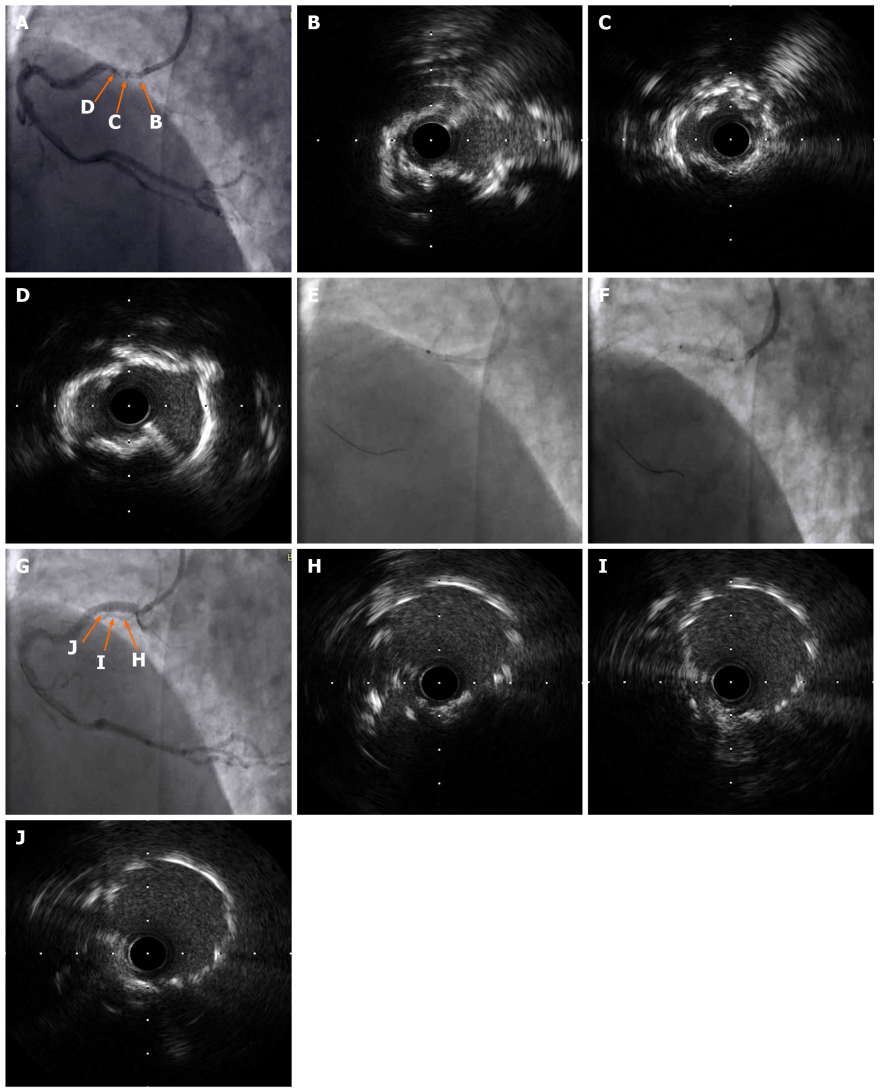 Figure 1 Intravascular ultrasonography findings. A–D: Intravascular ultrasonography (IVUS) was performed after the laser catheter passed through the lesion and severe calcifications were noted; E and F: The laser catheter was slowly passed through the lesion and the stent was placed at 12 atm; G-J: The final IVUS findings showed no apparent dissection, malapposition, or underexpansion. 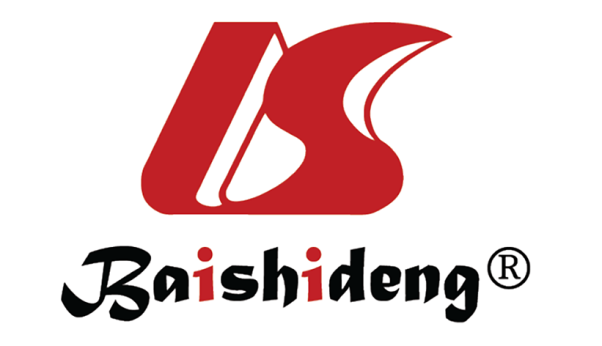 Published by Baishideng Publishing Group Inc7041 Koll Center Parkway, Suite 160, Pleasanton, CA 94566, USATelephone: +1-925-3991568E-mail: bpgoffice@wjgnet.comHelp Desk: https://www.f6publishing.com/helpdeskhttps://www.wjgnet.com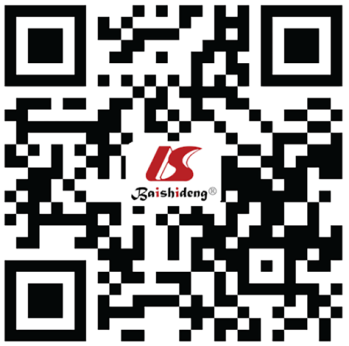 © 2021 Baishideng Publishing Group Inc. All rights reserved.